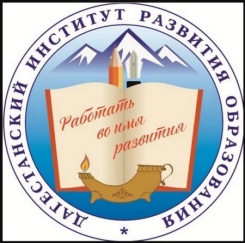 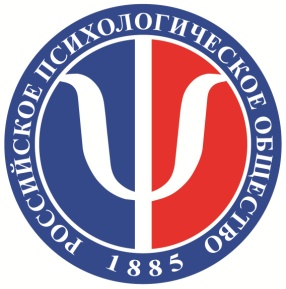 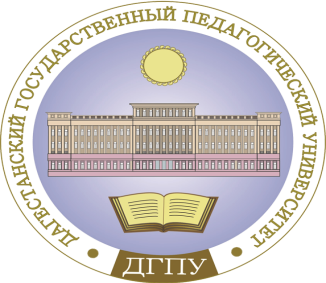 Министерство просвещения Российской ФедерацииФедеральное государственное бюджетное образовательное учреждение высшего образования «Дагестанский государственный педагогический университет»Министерство образования и науки Республики ДагестанГосударственное бюджетное учреждение профессионального образования Республики Дагестан «Дагестанский институт развития образования»Российское психологическое обществоДагестанское региональное отделениеПРОГРАММАВсероссийской научно-практической конференции с международным участием«Актуальные проблемы педагогического взаимодействия в условиях дистанционного обучения»10-11 декабря 2021 г.Конференция проводится в рамках реализации Государственного задания Министерства просвещения РФ Место проведения конференции: г. Махачкала, ул. Магомедтагирова 159, ГБУ ДПО РД «ДИРО», 2этаж, актовый зал.Дата и время проведения: 10-11 декабря 2021 г., 10.00-16.00 Форма проведения: очная/заочная/дистанционнаяРАБОТА ПО НАПРАВЛЕНИЯМФормы участия в конференции: очная/дистанционная в формате видеосвязиОСНОВНЫЕ НАПРАВЛЕНИЯ РАБОТЫ КОНФЕРЕНЦИИ:Методология исследования психолого-педагогических проблем образования в условиях дистанционного обучения.Концептуальные основы организации эффективного взаимодействия субъектов образования в условиях дистанционного обучения.Психолого-педагогическое сопровождение субъектов образования в условиях дистанционного обучения.Методика организации продуктивного взаимодействия школы и родителей, лиц их замещающих в условиях дистанционного обучения.РЕГЛАМЕНТ КОНФЕРЕНЦИИ:Регистрация участников конференции – 09.00 - 10.00.Пленарное заседание – 10.00 - 16.00 (г. Махачкала, ул. Магомедтагирова 159, ГБУ ДПО РД «ДИРО», 2этаж, актовый зал)РЕГЛАМЕНТ ДЛЯ ВЫСТУПАЮЩИХ:Приветственное слово – 5 минут.Выступление с докладом на пленарном заседании – 15 минут.Модераторы конференции:Далгатов М.М., доктор психологических наук, зав. кафедрой психологии ФГБОУ ВО ДГПУ, Председатель ДРО РПО, Главный внештатный педагог-психолог Министерства просвещения РФ по СКФО, профессор.Тажутдинова Гулжан Шайихуисламовна, кандидат психологических наук, заведующая кафедрой общей и специальной педагогики и психологии образования ГБУ ДПО «Дагестанский институт развития образования», доцент кафедры психологии ФГБОУ ВО «ДГПУ, доцент.                         ПЛЕНАРНОЕ ЗАСЕДАНИЕ10.00 – 13.00Открытие конференции: приветственное слово Асварова Наримана Асваровича, кандидата исторических наук, доцента, исполняющий обязанности ректора ФГБОУ ВО «Дагестанский государственный педагогический университет»Приветственные слова:1.Зинченко Юрий Петрович – доктор психологических наук, декан факультета психологии Московского государственного университета им. М.В. Ломоносова, Президент Российского психологического общества, директор ПИ РАО, профессор, академик РАО.2.Бучаев Яхья Гамидович –  доктор экономических наук, исполняющий обязанности министра образования и науки РД, профессор.3. Ахмедова Гульнара Ахмедовна – кандидат географических наук, исполняющий обязанности  ректора ГБУ ДПО РД «Дагестанский институт развития образования», доцент.4.Джамалудинов Гамзат Магомедгазиевич-доктор социологических наук, первый проректор ГБУ ДПО РД «Дагестанский институт развития образования», профессор.5. Сурхаев Магомед Абдулаевич – доктор педагогических наук, проректор по научной работе и цифровой трансформации ФГБОУ ВО ДГПУ, профессор.НАУЧНЫЕ ДОКЛАДЫ:Тихомирова Татьяна Николаевна, доктор психологических наук,  научный руководитель Федерального ресурсного центра РАО по развитию психологической службы в системе образовании РАО, старший научный сотрудник Российско-британской лаборатории психогенетики, профессор РАО, член-корреспондент РАО. Тема доклада: «Организация научных исследований в интересах развития  психологического сопровождения образования»Далгатов Магомед Магомедаминович, доктор психологических наук, зав. кафедрой психологии ФГБОУ ВО ДГПУ, Председатель ДРО РПО, Главный внештатный педагог-психолог Министерства просвещения РФ по СКФО, профессор.Тема доклада: «Оценка педагогами и родителями трудностей и проблем дистанционного обучения»Маллаев Джафар Михайлович, доктор педагогических наук, заведующий кафедрой коррекционной педагогики  и специальной психологии ФГБОУ ВО «Дагестанский государственный педагогический университет», член-корреспондент  РАО, профессор.Тема доклада: «Информационные и коммутационные технологии в специальном и инклюзивном образовании» Шелина Светлана Леонидовна, кандидат психологических наук, старший научный сотрудник кафедры психологии образования факультета психологии «Московский государственный университет М.В. Ломоносова».Тема доклада: «О некоторых  требованиях к модели для  обсуждения различных форм взаимодействия субъектов образовательного процесса» Клюева Надежда Владимировна, доктор психологических наук,  заведующая  кафедрой консультационной психологии ФГБОУ ВО «Ярославский государственный университет им. П.Г. Демидова, директор центра корпоративного обучения и консультирования, академик МАПН, профессор.Тема доклада: «Психологическая поддержка студентов в условиях дистанционного образования: ресурсный подход (стратегия и опыт реализации)»Перерыв 13:00– 14:00Продолжение пленарного заседания.Слепко Юрий Николаевич, доктор психологических наук, декан педагогического факультета ФГБОУ  ВО «Ярославский государственный педагогический университет им. к. Д.Ушинского», доцент. Тема доклада: «Психология и коронавирус: наукометрическая оценка»Муталимова Аида Магомедбеговна, кандидат психологических наук,  доцент кафедры психологии ФГБОУ ВО «ДГУ» и ФГБОУ ВО «ДГПУ», Главный внештатный педагог-психолог Министерства образования и науки Республики ДагестанТема доклада: «Психологическое состояние участников дистанционного обучения в условиях самоизоляции»Петрова Нина Федоровна, кандидат педагогических наук, профессор кафедры общей психологии и психологии личности Северо - Кавказского федерального университета, доцент.Тема доклада: «Специфика деятельности педагога-психолога в условиях дистанционного образования»Гусев Алексей Николаевич, доктор психологических наук, профессор кафедры психологии личности, заместитель декана факультета психологии «Московский государственный университет М.В. Ломоносова», профессорТема доклада: «О новых технологиях дистанционной оценки стресса у участников образовательного процесса: на пути от экспертных оценок к искусственному интеллекту»Тажутдинова Гулжан Шайихуисламовна, кандидат психологических наук, заведующая кафедрой общей и специальной педагогики и психологии образования ГБУ ДПО «Дагестанский институт развития образования», доцент кафедры психологии ФГБОУ ВО «ДГПУ», доцентТема доклада: «Проблемы, возможности  и перспективы дистанционного обучения на курсах повышения квалификации для педагогов Республики Дагестан»